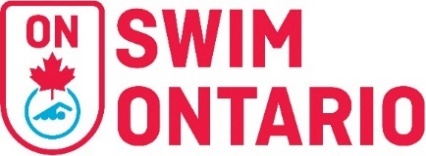 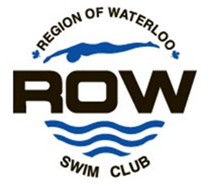 Taking Up the Slack MeetDATE(S):		May 26-27, 2018	Region: WesternHOSTED BY:		Region of Waterloo Swim ClubLOCATION:	Wilfrid Laurier University Athletic Complex (located at the corner of King St. and University Ave.) 75 University Avenue West Waterloo, ON N2L 3C5FACILITY:	6 lanes, 50 m pool long course configuration	Omega OSB11 starting blocks.	Omega Ares 21 Timing system with 6 lanes scoreboard.	Free parking in ‘White Permit’ areas only. (after 4:30 pm on Friday; all day Saturday and Sunday)PURPOSE:	This is an invitational age group meet which offers long course sessions.MEET PACKAGE:	COMPETITIONCOORDINATOR(S):	Angus Cunningham, Level V, Email: acunningham@printeron.com	Tam Nguyen, Level V, Email: 72tnguyen@gmail.comMEET MANAGER(S):	Dale Cressman, Connie Hayward, Email: meetmanager@rowswimming.caDESCRIPTION:	Timed finals for all events.	All events will be swam age combined.  The results will be posted separately by the gender of swimmers for individual age groups.There are no qualifying or de-qualifying standards for this meet.COMPETITION RULES:	AGE UP DATE:	Ages submitted are to be as: May 26, 2018MIXED-GENDER:	The host seeks an exemption from the requirement to swim events in gender separated events, on the following basis (choose appropriate circumstances):	   Due to facility or time limitations, swimming separated by gender would not permit all swims to be completed while offering reasonable opportunities to swim for all participants, and in particular on an equitable basis for swimmers of each gender.	Mixed gender swims may also be permitted when, due to a missed swim, it is necessary for a referee to seed a swimmer in a heat of the same or shorter distance, for competitors of the opposite gender, on an exception basis.	In spite of this rule, any swimmer who achieves a record time at any level (regional, provincial, national etc, whether age group or open) will not be recognized for that record unless the coach has advised the referee prior to the start of the session that there is a possibility of the record being broken, and the referee insures that the swimmer competes with competitors of the same gender for his/her heat.	In the event that mixed gender swims are permitted pursuant to this policy, the results must still be posted separately by the gender of swimmers.ELIGIBILITY:	 (choose appropriate circumstances):	   Preference will be given to the host club first.	   This is an invitational meet. Participation of this meet is at the full discretion of the host club.	   Meet Management reserves the right to further limit individual swims to 3 per session and to limit heats if necessary to keep session times to within 4.5 hours.	   Foreign competitors are welcome, subject to the provisions below.FOREIGN COMPETITORS:	All swimmers and coaches must be duly registered and residents of the governing body for which they are competing. All swimmers and coaches must be in good standing with their respective governing swim body.	All swimmers and coaches must have primary residence within the province /state or country for which they claim registration. Proof of residency may be green card, student ID, driver’s license, college residence or other document as deemed acceptable by Swim Ontario and shall be submitted with the Proof of Residence and Registration Status form to Swim Ontario no later than 7 days prior to start of competition.ENTRY FEE:	 Individual events $ 10.00 per entry Please make cheques payable to: Region of Waterloo Swim ClubAll entry fees include HST #R128627452 ENTRIES:		Online Entry Deadline:  May 18, 2018.	 Changes to entries will not be accepted after May 18, 2018.  After that time, fees will be calculated; no refunds will be granted for missed swims.	  NT entries are not permitted.		  Swimmers may swim maximum of 3 events per session.CONVERSION:		  Option “B” Entry times can be converted.  Please submit converted times:		  Hy-tek default conversion factorSCHEDULE OF SESSIONS:SCHEDULE OF EVENTS:	See Appendix – Events ListCOACH’SREGISTRATION:	COACH’S MEETING:	Coach should check in the Meet Management office prior to the warm up for scratch sheets.  The Meet Management office is located on deck next to the Coach/Official entrance.SEEDING:	  Option “A” (times converted by club and/or host)	Seeding will be in order of times entered, as converted pursuant to the conversion process as per meet package, followed by swimmers entered with NT (no times).TIME SPLITS:	 ENTRIES:	Deck Entries are Exhibition Only.  They are not eligible for scoring or awards.  Deck entries will be accepted for empty lanes only (no new heats will be created).	Swimmers entered on deck must have valid proof of SNC registration (number) as an active, registered, competitive swimmer. $12 per entryAll entry fees include HST #R128627452CHECK IN 	  All swimmers are required to check in with the Clerk of Course 30 minutes prior to each swim.  Scratches are to be made at Meet Management office on pool deck 30 minutes prior to the start of each session.	  No scratch penalty shall be imposed for late or day of scratches.SCORING:	  No ScoringAWARDS: 	  No Award for 13&Over swimmers	  The following will be awarded:		Medals – 1st to 3rd for individual eventsRibbons – 4th to 6th for individual events		Age groups:  9 & under, 10, 11, 12.MEET RESULTS: 		  The meet program will be run on Hy-Tek Meet Manager.	  Results will be posted as quickly as possible at the meet.	  Live Results / Meet Mobile are available.RECORDING OF EVENT:	SAFETY & LIABILITY:	ACCOMMODATION	Contact us at meetmanager@rowswimming.ca for more information.Appendix – Events ListSession #DatePrelim/FinalsWarm UpStartFinishEstimated Duration1May 26, 2018Timed Final7:00 am8:00 am12:00 pm4 hours2May 26, 2018Timed Final12:00 pm1:00 pm5:00 pm4 hours3May 27, 2018Timed Final7:00 am8:00 am12:00 pm4 hours4May 27, 2018Timed Final12:00 pm1:00 pm5:00 pm4 hoursSession #1 – 13&Over Timed FinalSaturday May 26, 2018Warm up:  7:00 am      Start:  8:00 amSession #1 – 13&Over Timed FinalSaturday May 26, 2018Warm up:  7:00 am      Start:  8:00 amSession #1 – 13&Over Timed FinalSaturday May 26, 2018Warm up:  7:00 am      Start:  8:00 amMaleDescriptionFemale1200 IM23100 Breast45200 Back67100 Free89200 Fly101150 Back121350 Fly14Session #2 – 12&Under Timed FinalSaturday May 26, 2018Warm up:  12:00 pm      Start:  1:00 pmSession #2 – 12&Under Timed FinalSaturday May 26, 2018Warm up:  12:00 pm      Start:  1:00 pmSession #2 – 12&Under Timed FinalSaturday May 26, 2018Warm up:  12:00 pm      Start:  1:00 pmMaleDescriptionFemale15200 IM1617100 Breast1819200 Back2021100 Free2223200 Fly242550 Back262750 Fly28Session #3 – 13&Over Timed FinalSunday May 27, 2018Warm up:  7:00 am      Start:  8:00 amSession #3 – 13&Over Timed FinalSunday May 27, 2018Warm up:  7:00 am      Start:  8:00 amSession #3 – 13&Over Timed FinalSunday May 27, 2018Warm up:  7:00 am      Start:  8:00 amMaleDescriptionFemale29200 Free3031100 Fly3233200 Breast3435100 Back363750 Free383950 Breast40Session #4 – 12&Under Timed FinalSunday May 27, 2018Warm up:  12:00 pm      Start:  1:00 pmSession #4 – 12&Under Timed FinalSunday May 27, 2018Warm up:  12:00 pm      Start:  1:00 pmSession #4 – 12&Under Timed FinalSunday May 27, 2018Warm up:  12:00 pm      Start:  1:00 pmMaleDescriptionFemale41200 Free4243100 Fly4445200 Breast4647100 Back484950 Free505150 Breast52